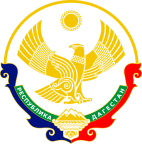 МИНИСТЕРСТВО ОБРАЗОВАНИЯ И НАУКИ РЕСПУБЛИКИ ДАГЕСТАНМКОУ «Бугленская СОШ имени Ш.И.Шихсаидова»Россия, республика  Дагестан, 368210, Буйнакский район село Буглен  ул. Спортивная 6.e-mail: shkola.buglen@mail.ru    ОГРН: 1030500714793   ИНН: 0507009667	Отчёт по внеклассному чтению\« Как хорошо уметь читать» (1 «а», 1 «б» классы)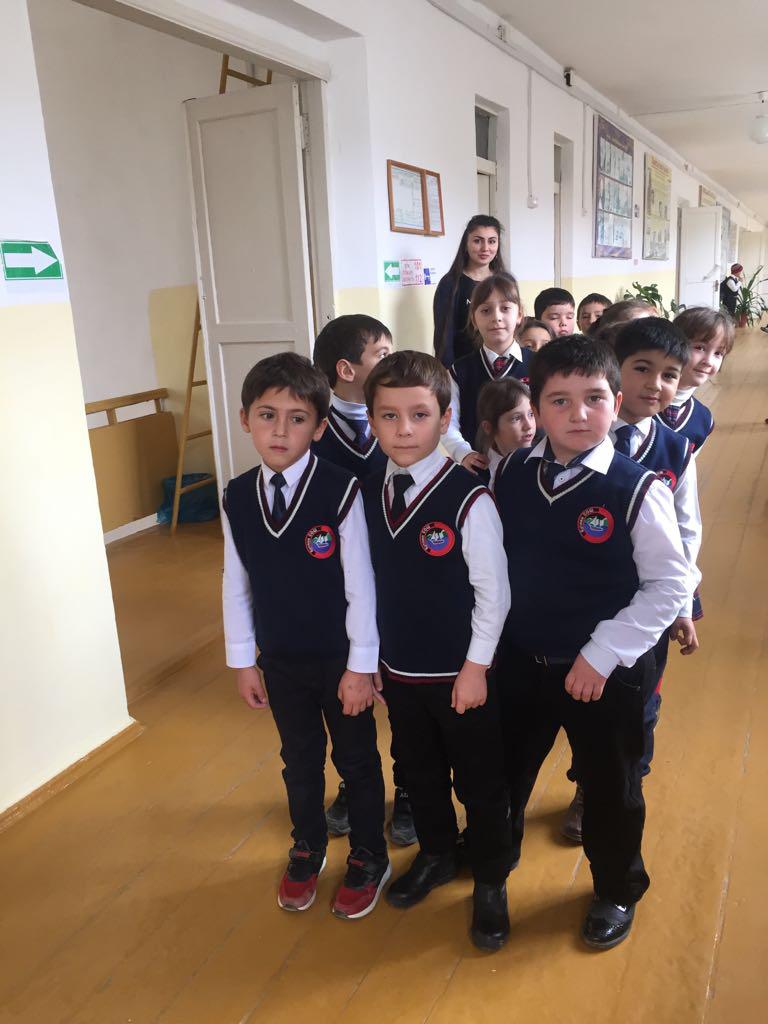 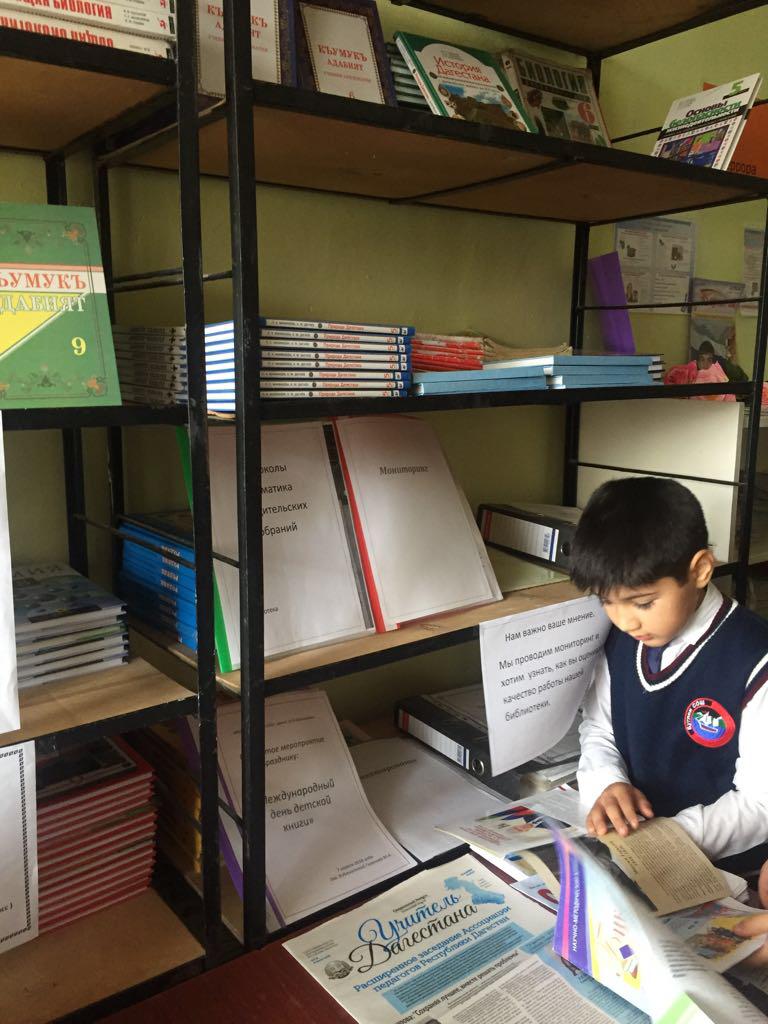 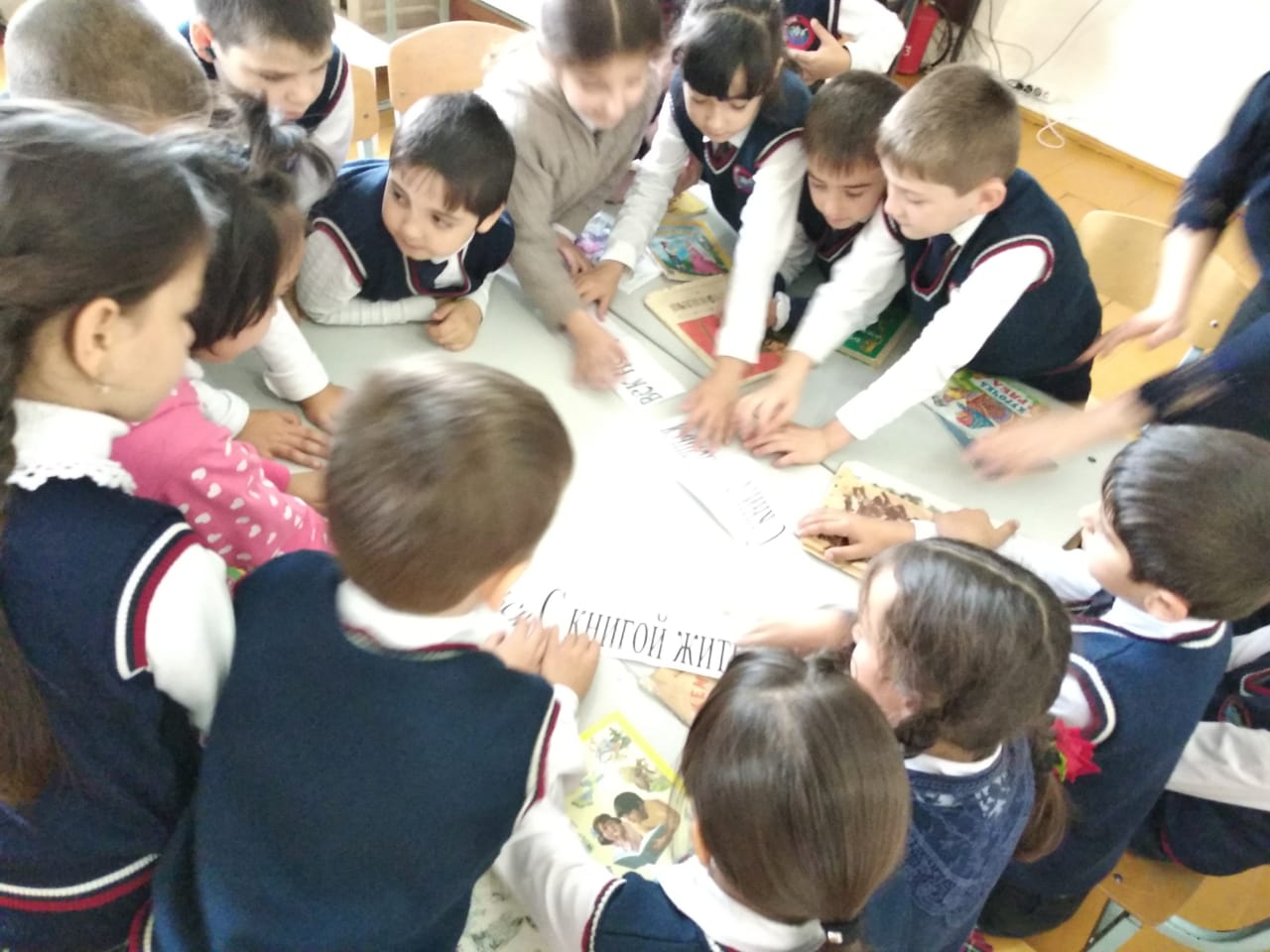 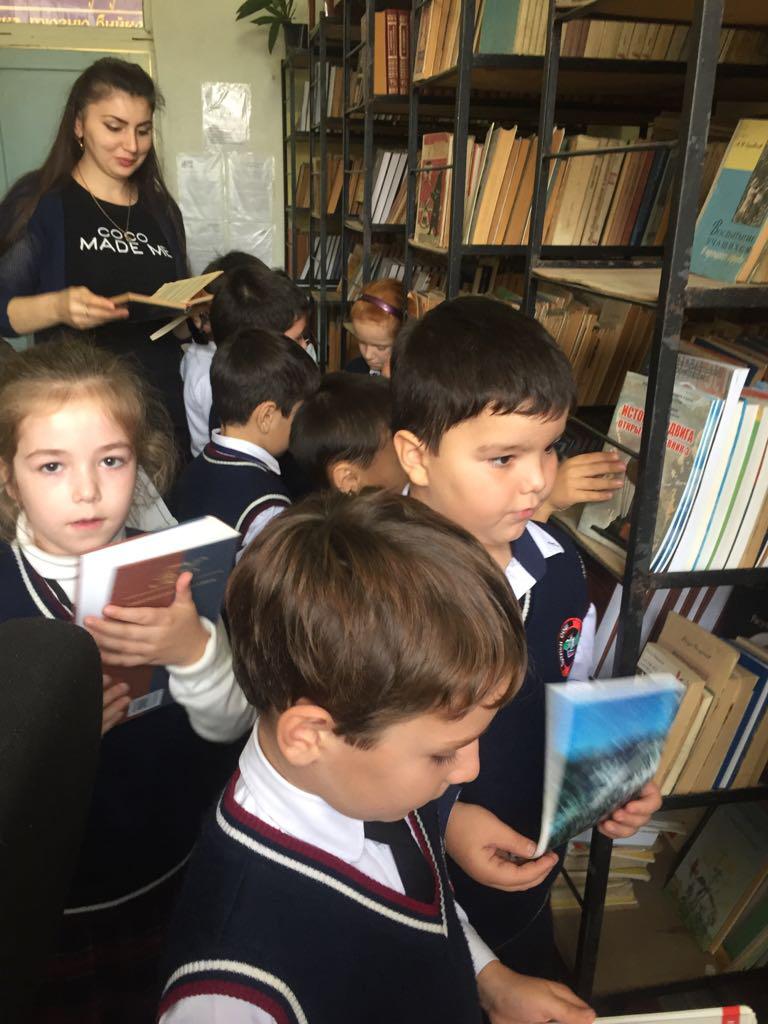 Круглый стол: «Читаем с родителями»(2 «а», 2 «б» классы)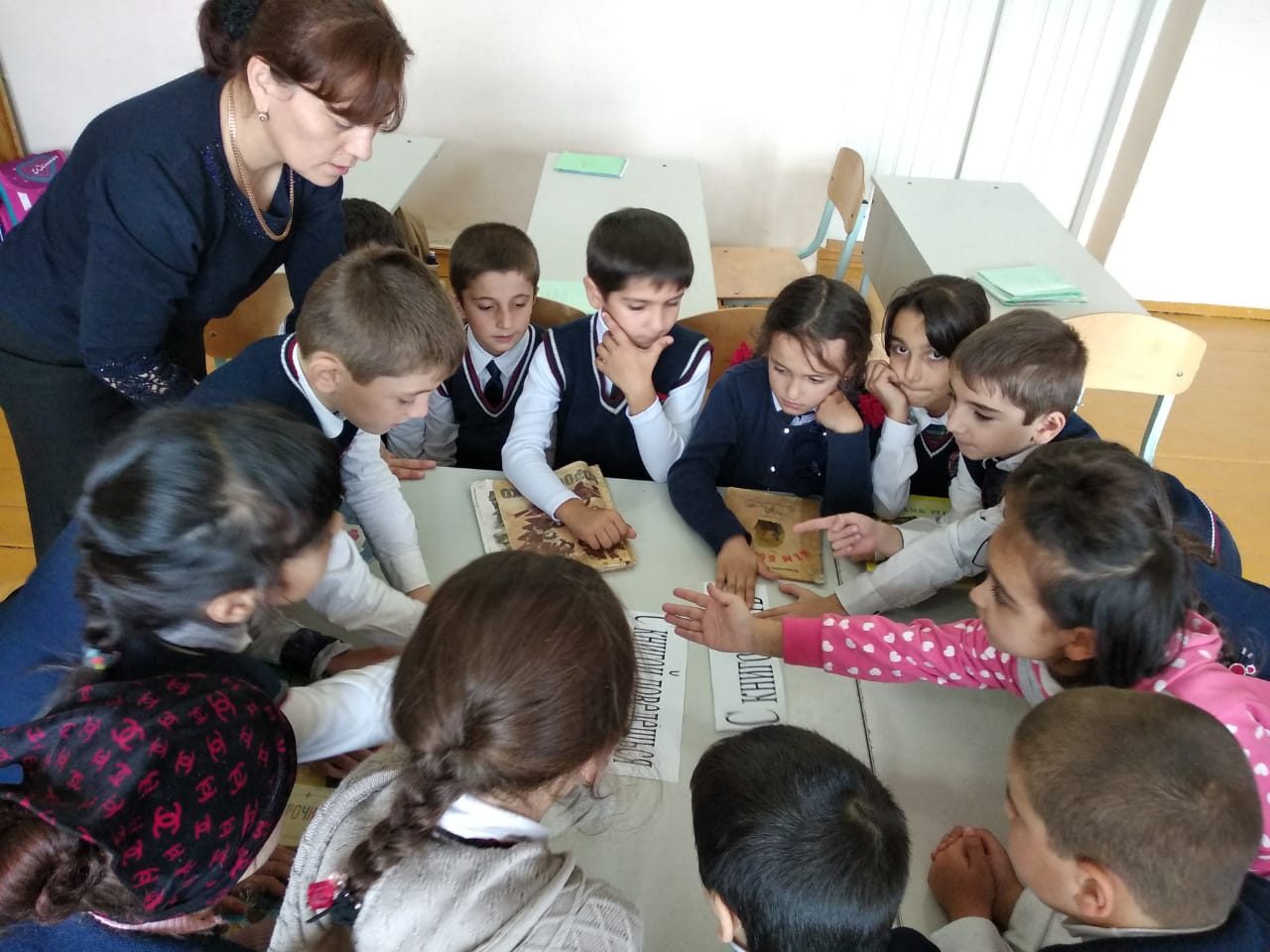 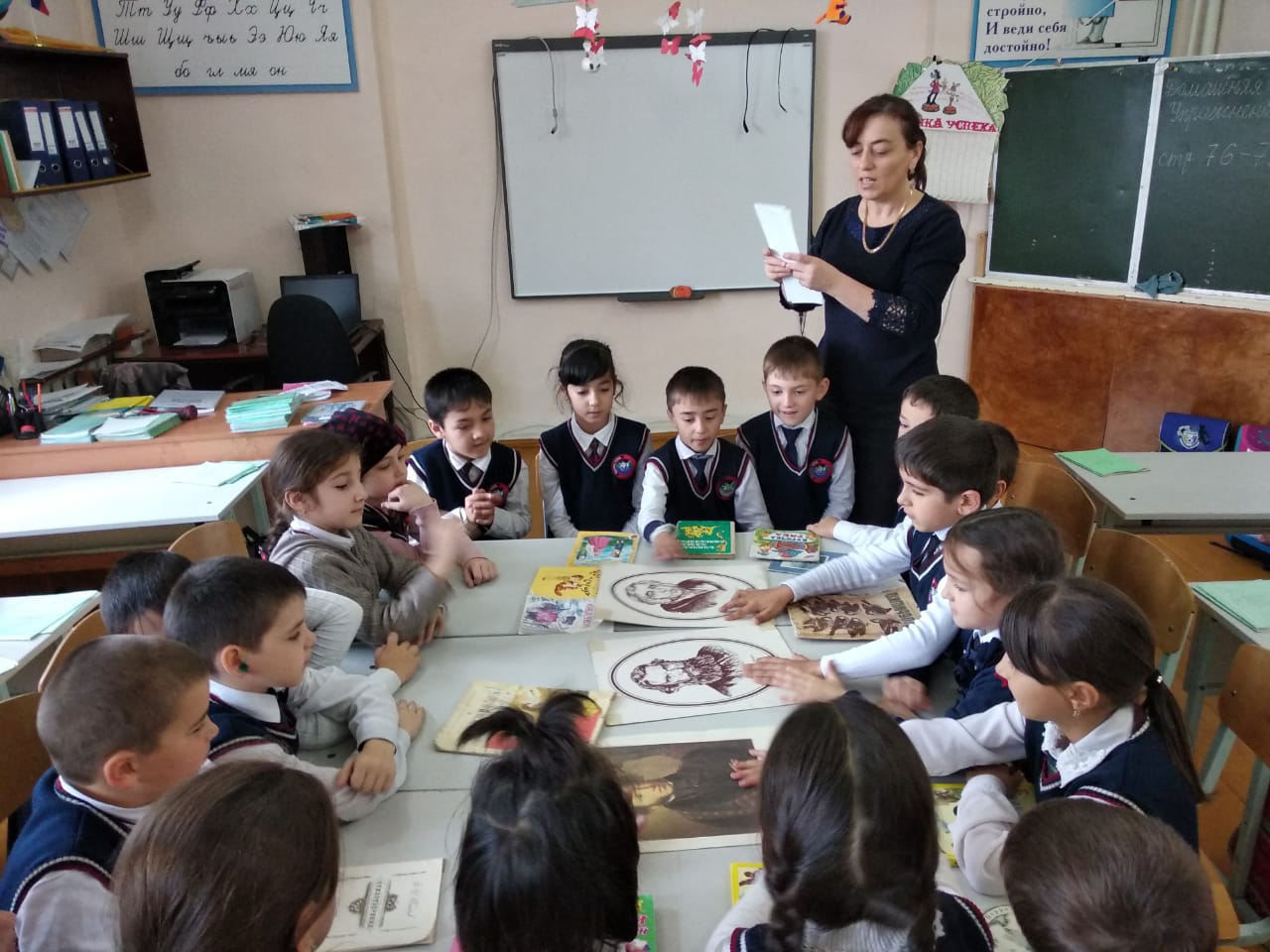 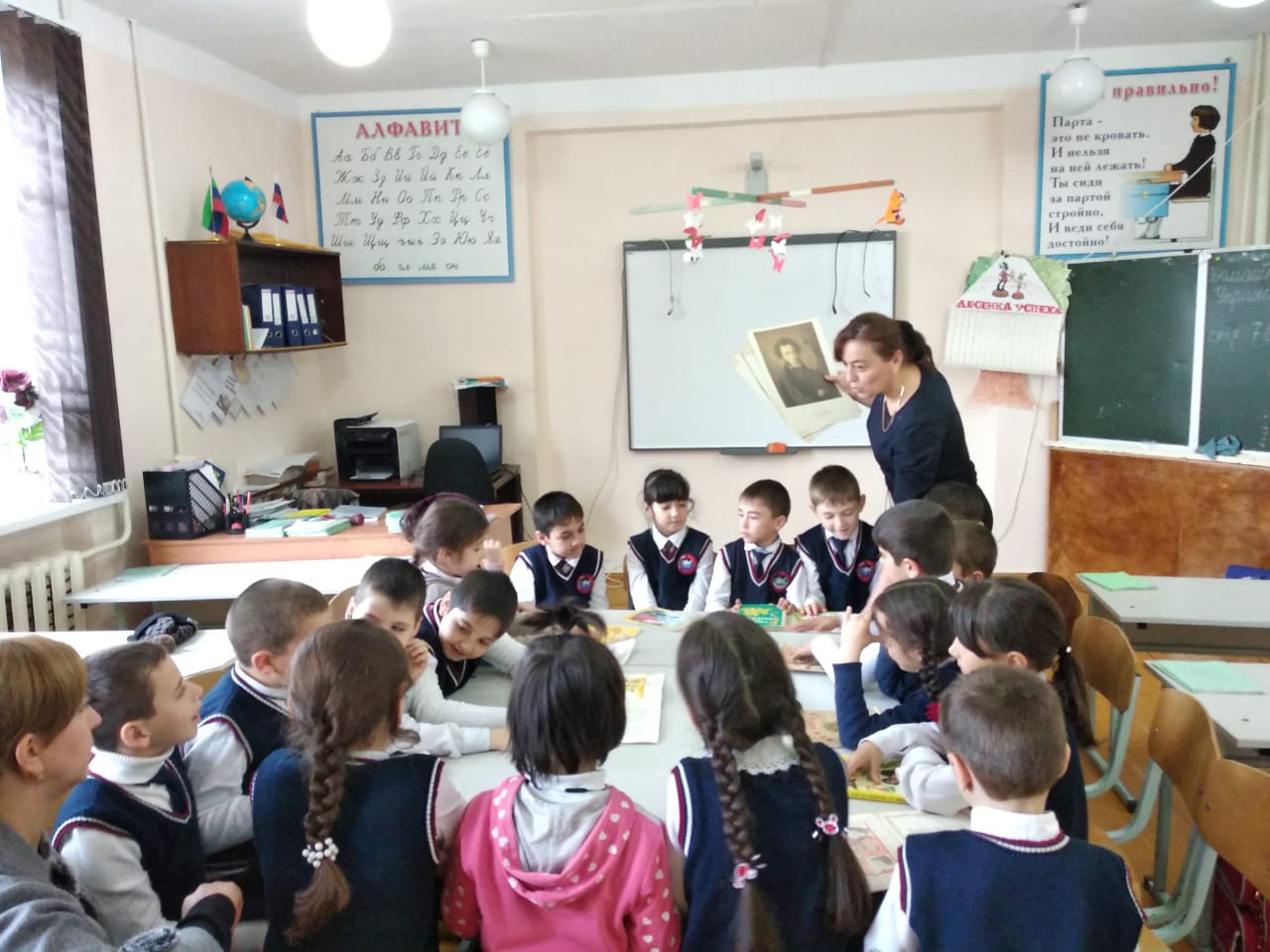 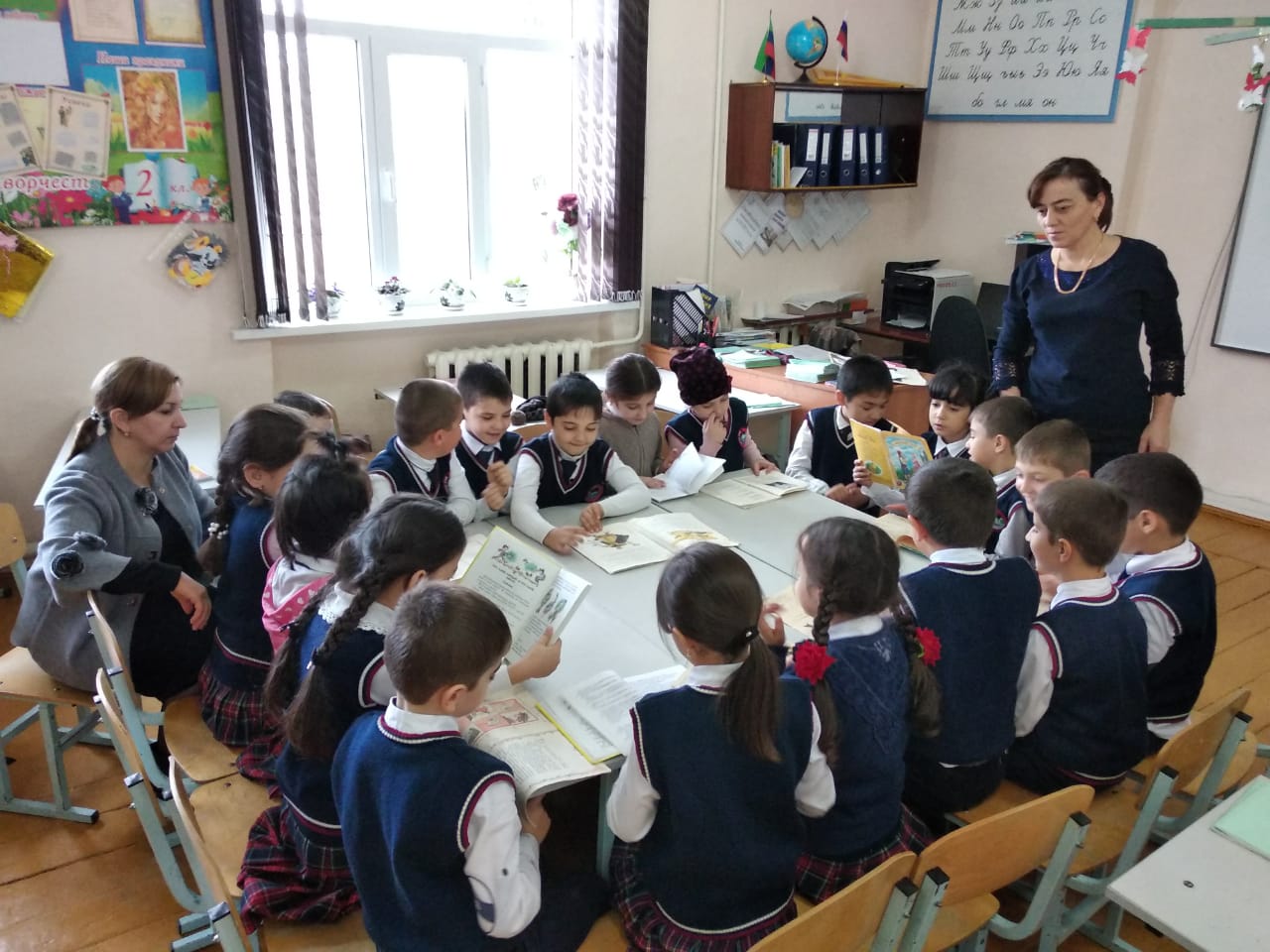 Круглый стол: «Мои любимые сказки»3 «а» ,3 «б» классы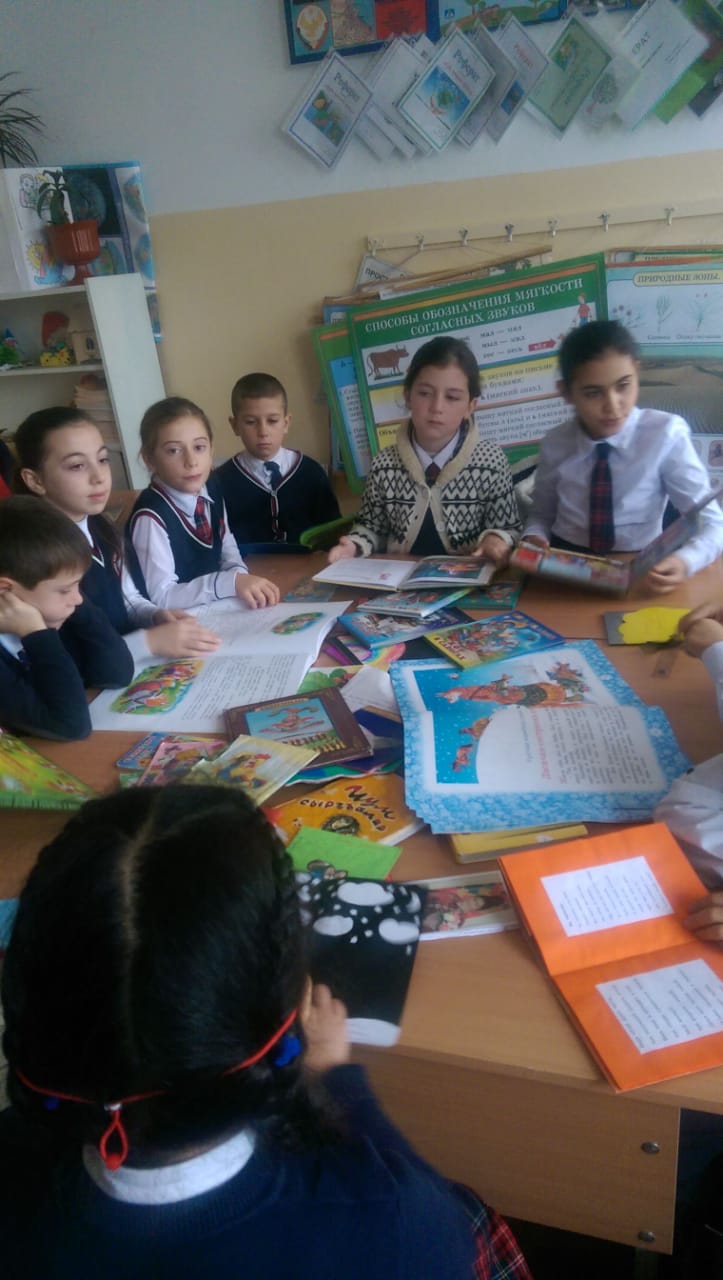 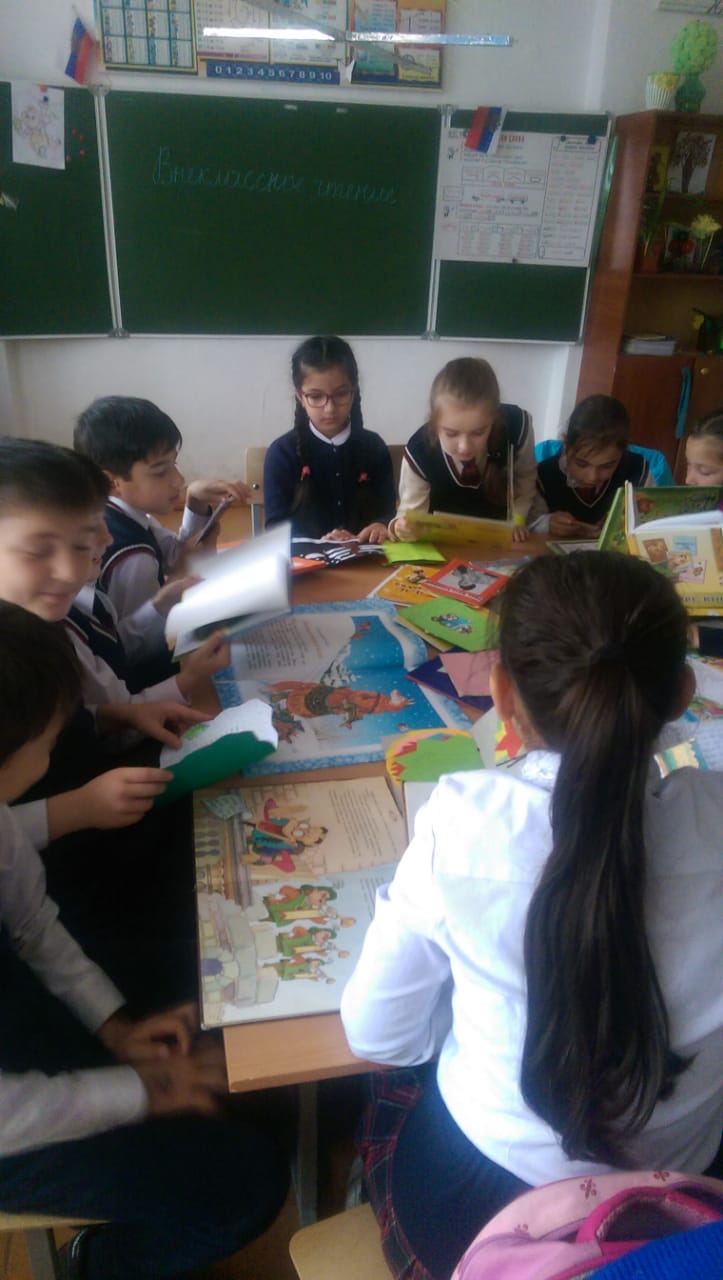 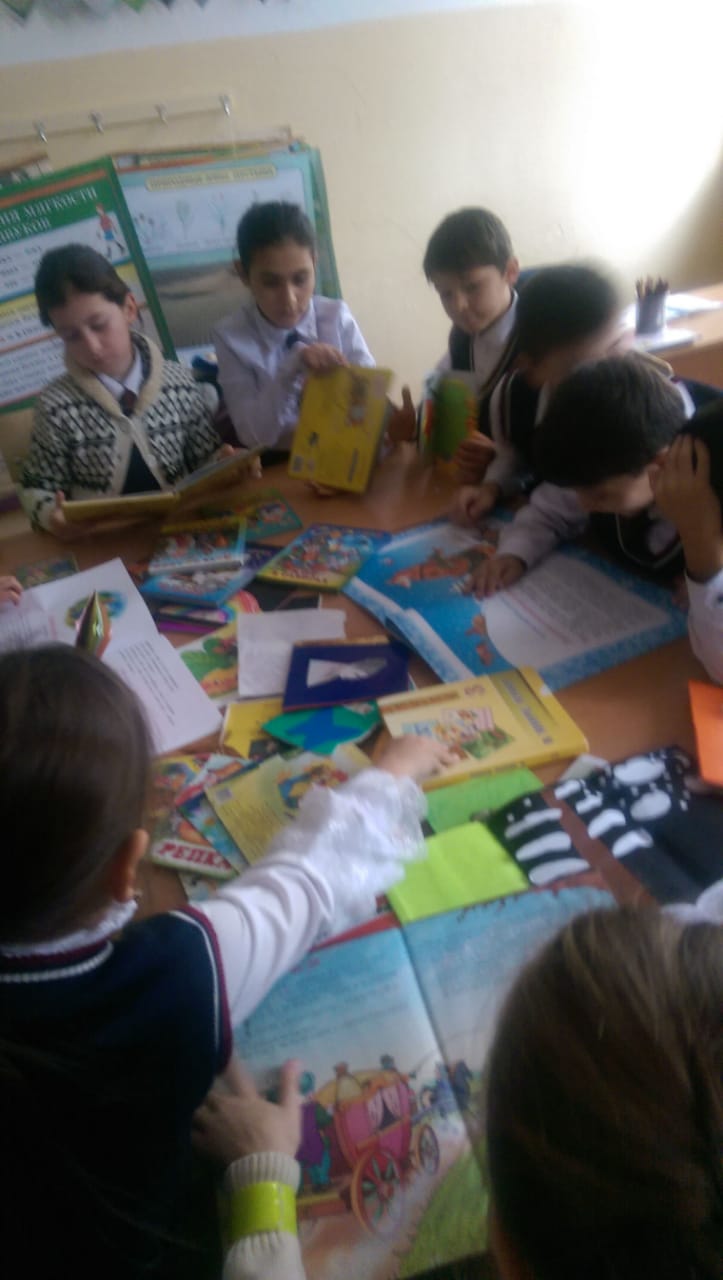 	              « Мы читаем детские журналы»                                                                 ( 4 класс)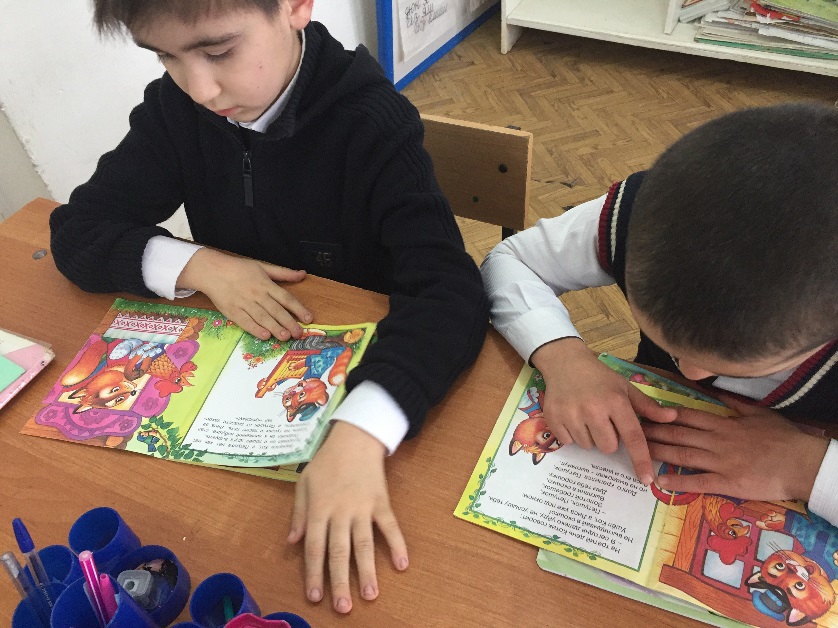 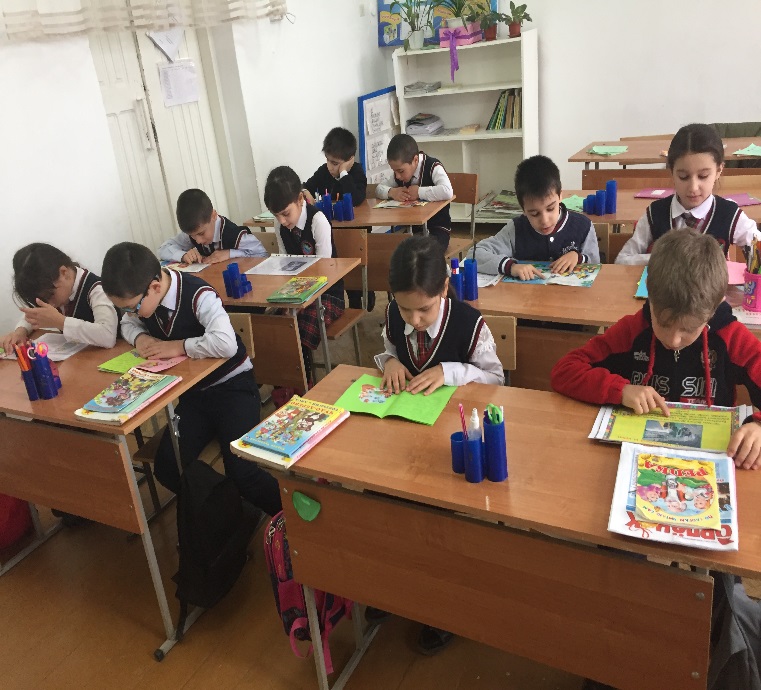 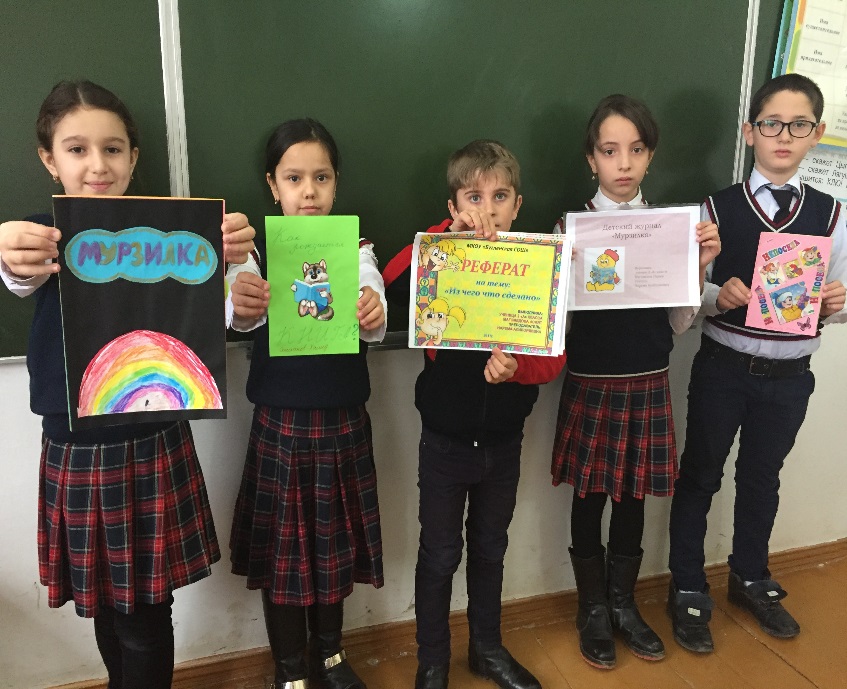 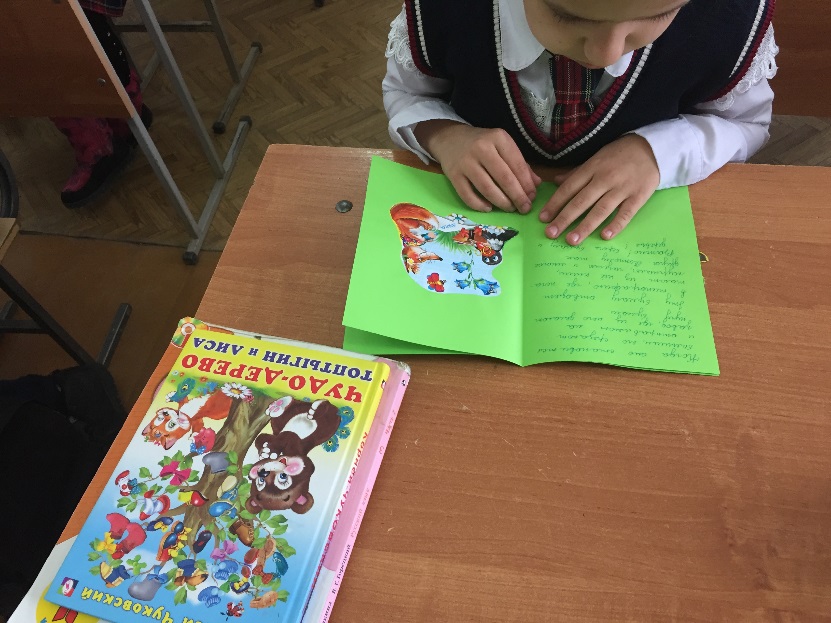 	Инсценировка сказки: «Колобок»	                  в  4 классе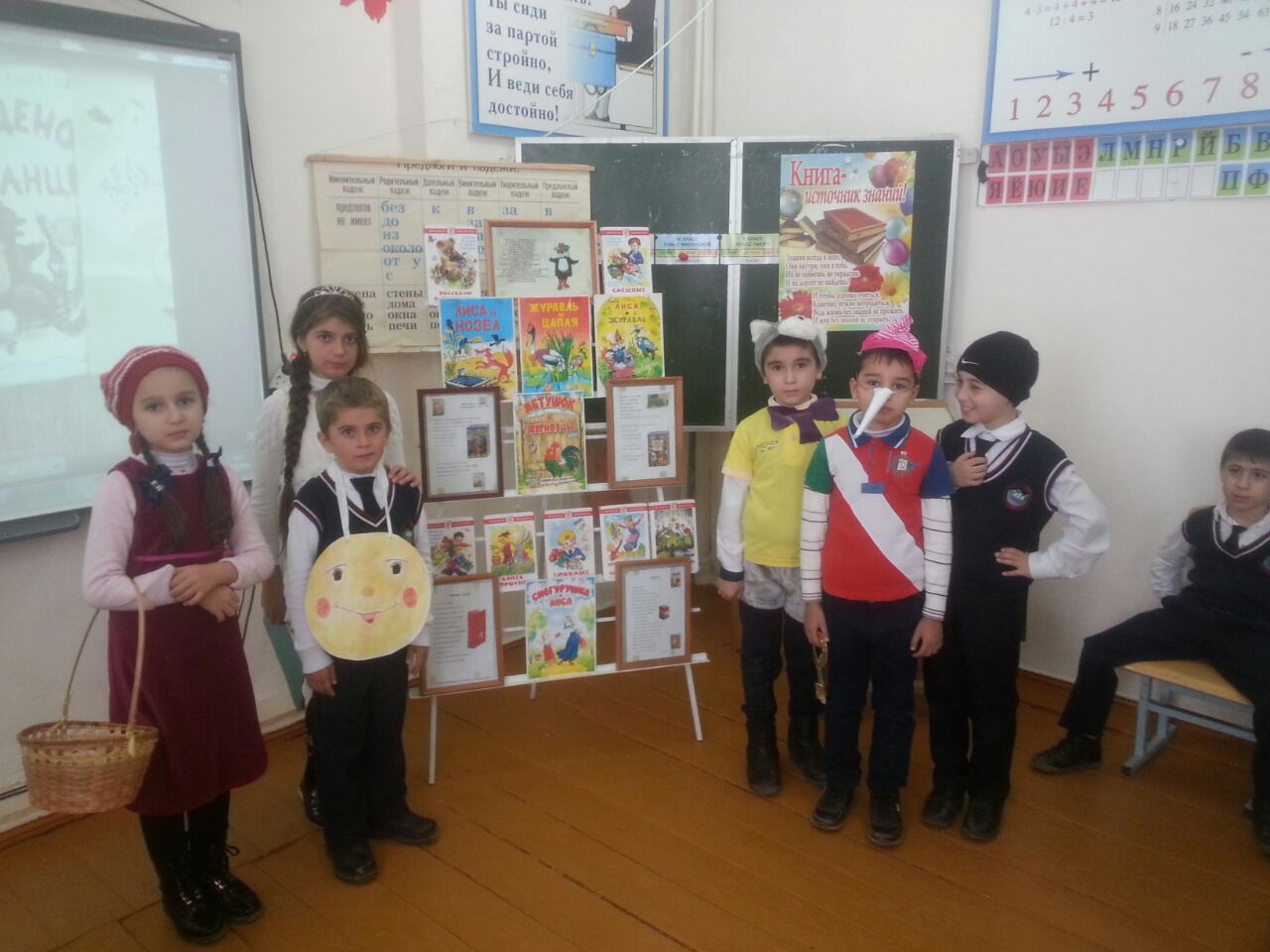 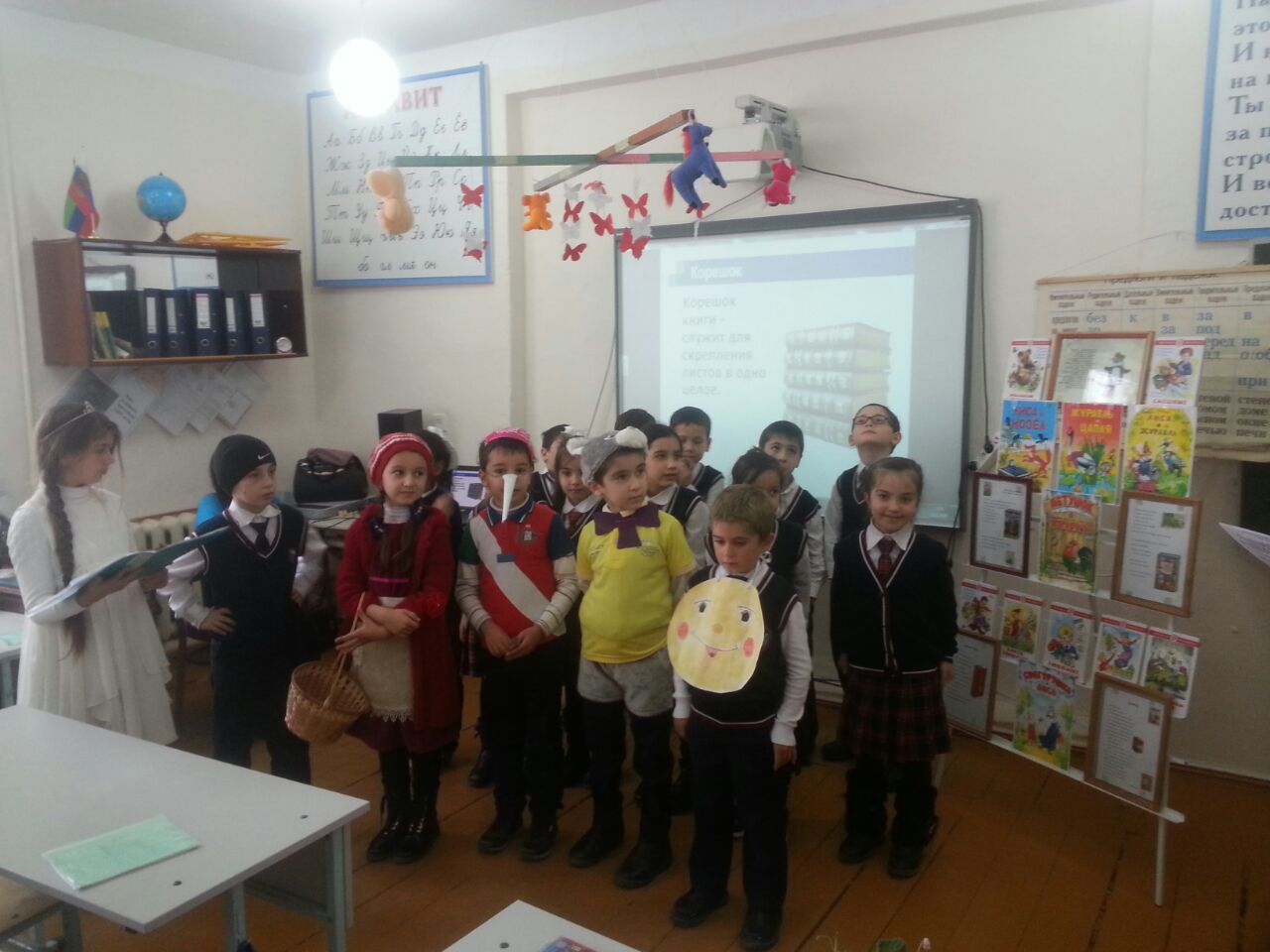 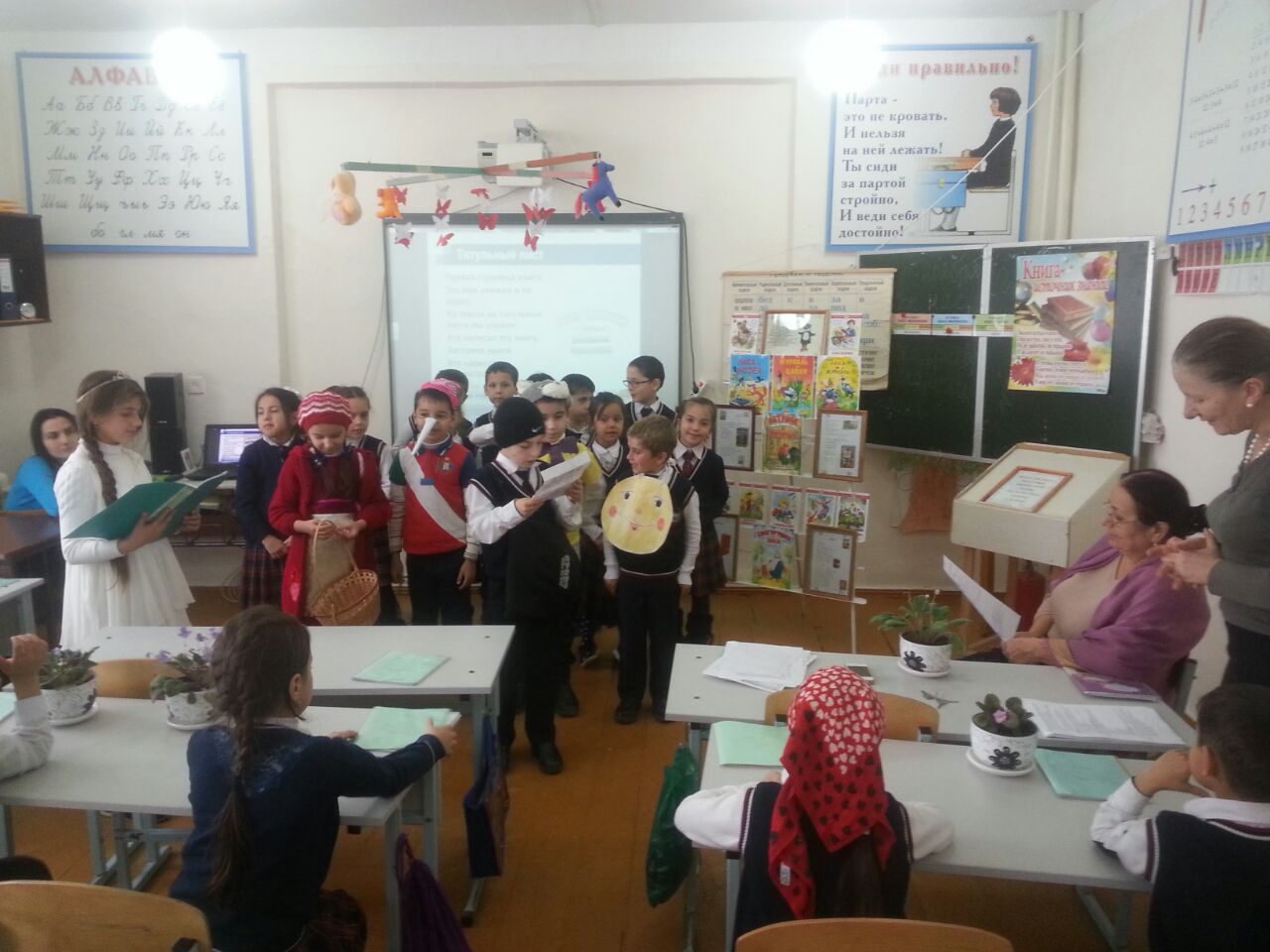 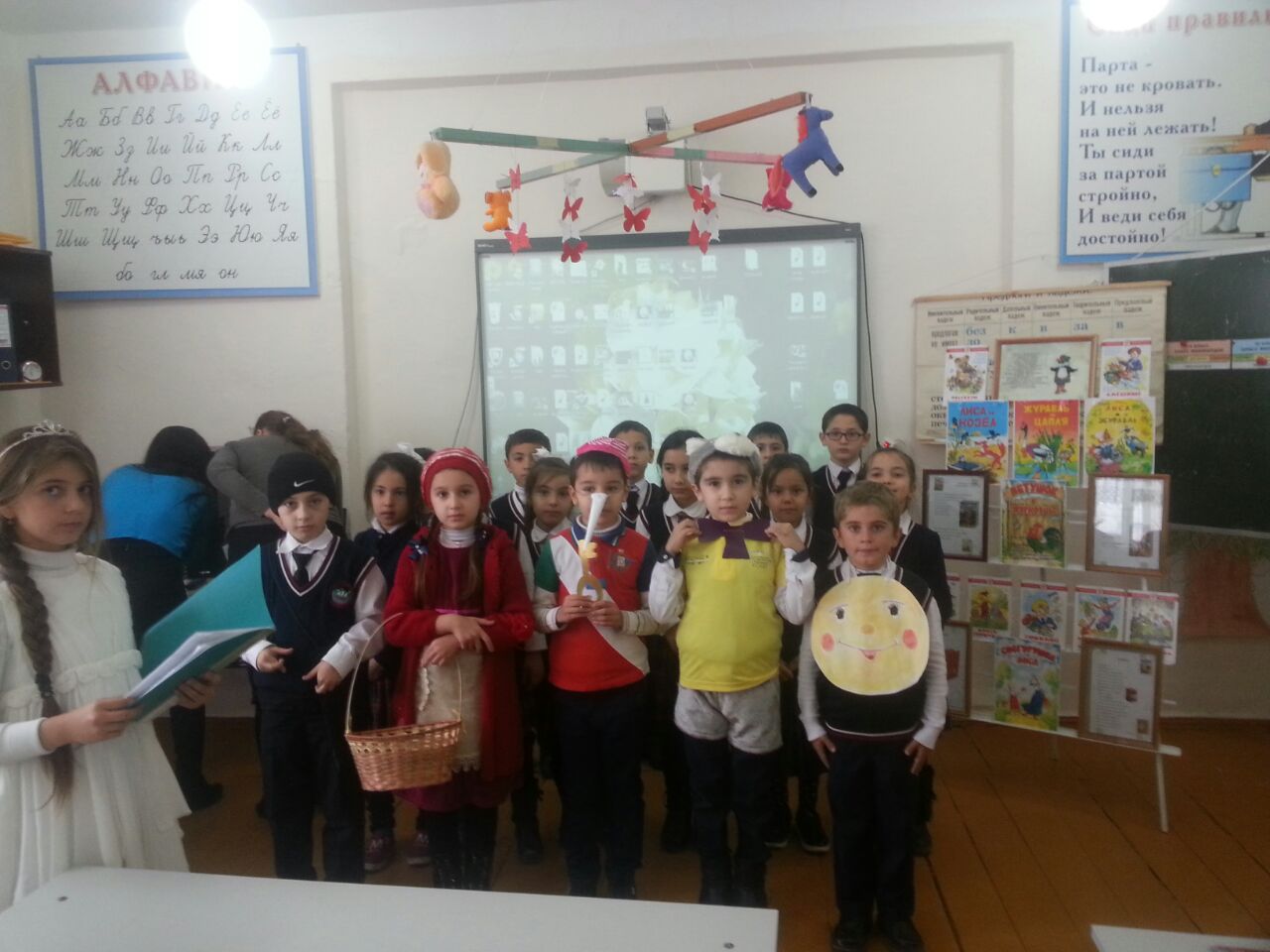 №Название мероприятия по внеклассному чтениюкласс1Посещение библиотек: «Как хорошо уметь читать…»1 «а» , 1 «б» классы2Круглый стол: « Читаем с родителями».2 «а» , 2 «б» классы3Круглый стол: «Мои любимые сказки»3 «а» ,3 «б» классы4« Мы читаем детские журналы»4 класс